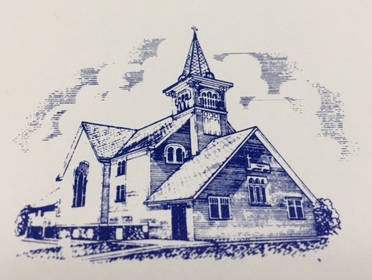 Trinity Evangelical Lutheran Church5315 Old Cheney RoadWalton, NE 68461Third Sunday after Pentecost– June 25, 2017www.trinitywalton.orgTRINITY EVANGELICAL LUTHERAN CHURCH-Missouri Synod – 5315 S. 162ndSt. Walton, Nebraska 68461-9695Rev. Dr. Kevin J Kohnke, Vacancy Pastor:  Cell: 402-641-6733                Office: 402-782-6515 Kevin@wemustcarryon.orgMary Lou Retzlaff, Secretary: 402-261-4882 mlretz2@gmail.comwww.trinitywalton.orgThird Sunday after Pentecost– June 25, 2017 ************************************************************* Welcome to Trinity! We are thankful that you have joined us today to worship with us as a congregation that is faithful to Holy Scripture and the Lutheran Confessions.  Our Communion StatementWe take seriously the spiritual care of those who commune at our altar. At Trinity we celebrate the Lord’s Supper in the confession and glad confidence that, as He says, our Lord gives into our mouths not only bread and wine but His very body and blood to eat and to drink for the forgiveness of sins and to strengthen our union with Him and with one another. Our Lord invites to His table baptized believers who trust His words, repent of all sin, set aside any refusal to forgive and love as he forgives and loves us, and confess what is taught and believed at this altar, that they may proclaim His death until He comes.Because those who eat and drink our Lord’s body and blood unworthily do so to their great harm and because Holy Communion is a confession of the Faith which is confessed at this altar, any who are not yet instructed, in doubt, or who hold a confession differing from that of this congregation (that is, belong to another church body or denomination) and yet desire to receive the sacrament, are asked to refrain from communing until they’ve spoken with the pastor. To ensure the proper administration of the Lord’s Supper, we also ask that guests from other LCMS congregations notify the pastor before communing. For further study, see Matthew 5:23f.; 10:32f.; 18:15-35; 26:26-29; 1 Cor. 11:17-34.Myth or Faith?  A Fresh Look at Christian Doctrine. We will get into the Scriptures and look at doctrine related to everyday life. Pastor Kohnke will lead this study on Sundays at 9:00 a.m. in the fellowship hall starting June 4.VBS next week, June 26 – 30, 5:30 to 8:00 p.m.  Register at www.trinitywalton.orgMighty Fortress, In Jesus, the Victory is Won!Sunday:	Sunday School & Adult Bible Class: 9:00 a.m. Divine Service: 10:00 a.m.Monday -	Vacation Bible School:  5:30 to 8:00 p.m.      Friday:	Wednesday:	GriefShare Group: 10:00 a.m.Next Sunday:	Ladies Aid “Food Sunday”Sunday School & Adult Bible Class: 9:00 a.m. Divine Service: 10:00 a.m.Next Sunday Hymns and Readings:  U-1, 685, U-4, 966, 789, U-7             Jeremiah 28:5-9, Romans 7:1-13 Matthew 10:34-42*************************************************************In our Prayers:  Don Broening and Marian Krause (mother of Nancy Klopfenstein), both at Lancaster Manor; Margaret Broening with pneumonia.New Bulletins   We heard you!  You asked for a friendlier looking bulletin cover. We are now using the Concordia Publishing House bulletin series every Sunday.  An attempt will be made to craft the sermon around the theme on the bulletin cover.  Gifts are still available to hold this bulletin as a reminder of the sermon theme and events at church. If you would like to sponsor the bulletin, please contact Mary Lou Retzlaff or complete the form that is available in the narthex and put in the secretary mailbox.  The cost is $15.00Debra:  After the service, glass necklaces made by Deon Wentzel can be purchased from the Ladies Aid.  Donations will go to “debra” (The Dystrophic Epidermolysis Bullosa Research Association of America).  See the brochure on the bulletin board.  Thank you!Eagle & Bennet Parades: On July 4th, Trinity will have a presence in the Bennet, NE parade at 10:00 a.m. and at 11:00 a.m. in Waverly, NE.  The Waverly parade will feature Alan Retzlaff and his old classic?  Walkers at both parades will be giving out “things.”Ladies Aid Food Sunday:  Ladies Aid “Food Sunday” is a food drive for canned and miscellaneous food items.  There is a great need by local families in the surrounding areas of Trinity for non-perishable food items.  We also accept personal items and cash donations (make your checks payable to Trinity Ladies Aid).  Please place your items in the grocery carts at the north entrance or in the fellowship hall.  Your support is greatly appreciated!Today’s ServantsOrganist: Kristin PageElders: Tim Holtzen, Nathaniel KemperUshers: Ethan Kemper, Kirk Nisley,John PageAcolytes:  Grayson May, Matthew MayAltar Guild:Sandy Dorn, Lisa KemperServants Next SundayElders: Hank Oetjen, Alan RetzlaffUshers: Ryan Plager, Carl Siefert,Bill WallaceAcolytes:  Shannon Moerer, Nolan MaahsAltar Guild:Lori Cartagena, Betty HodtwalkerGrowing as God’s People Sunday: 67, Holy Communion 59Our Gifts to the LordHome (6/18/17)  $2,095.26Missions                  $75.00Received to DateHome:                $56,084.12Missions:             $8,832.00Needed Weekly:  Home:                 $2,838.56Missions:               $573.08Needed by June 30:Home:               $70,964.00Missions:          $14,327.00Divine Service, Setting FourLutheran Service Book p. 203Opening Hymn                  LSB 744“Amazing Grace”Confession & Absolution      p. 203Introit (bulletin insert)Kyrie                                      p. 204Gloria In ExcelsisSalutation and Collect            p. 205    Old Testament GradualEpistle Reading Alleluia and Verse                p. 205Holy Gospel Nicene Creed                         p. 206Hymn of the Day:             LSB 736“Consider How the Birds Above”Sermon “But even the hairs of your head are all numbered”Matthew 10:5a, 21-33Prayer of the Church                     OfferingService of the Sacrament       p. 208Communion Hymns            LSB 570, 696, 535Nunc Dimittis                        p. 211Post-Communion Collect      p. 212 Benedicamus & Benediction p. 212            Closing Hymn                   LSB 924“Lord, Dismiss Us with Your Blessing”